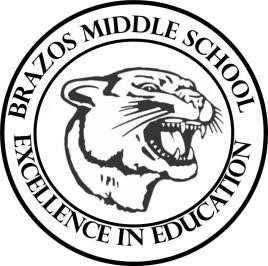 Teacher_Chris Stanley 6th grade Social Studies 2023 Week 25 – 5th 6 Weeks February 19th – 23rdMonday 	 Thursday 	 Presidents DayTeacher WorkdayTLW: Sub-Sahara Africa Map labelingSub-Sahara Africa VocabThe students will learn about the Physical Geographic Make-up of Sub-Sahara AfricaTEKS: 6.1A, 6.2B, 6.3C, 6.3D, 6.9C, 6.16C, 6.20C, 6.21ABench Mark ExamTuesday 	 Friday 	 TLW: Sub-sahara Africa IntroductionSub-Sahara Africa Map labelingSub-Sahara Africa VocabThe students will learn about the History and Physical Geographic Make-up of Sub-Sahara AfricaTEKS: 6.1A, 6.2B, 6.3C, 6.3D, 6.9C, 6.16C, 6.20C, 6.21ATLW: Sub-Sahara Vocab QuizSub-Sahara Africa Map DueThe students will finish the Physical Geographic Make-Up of Sub-Sahara AfricaWednesday 	 TLW: Sub-Sahara Africa Map labelingSub-Sahara Africa VocabThe students will learn about the Physical Geographic Make-up of Sub-Sahara AfricaTEKS: 6.1A, 6.2B, 6.3C, 6.3D, 6.9C, 6.16C, 6.20C, 6.21A